Publicado en Alcalá de Henares el 08/05/2024 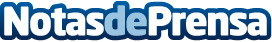 Haleon España intensifica su compromiso con la sostenibilidad con nuevas medidas para el ahorro de aguaEn un mundo donde la conciencia ambiental se eleva a niveles sin precedentes, las empresas están asumiendo un papel crucial en la protección del medio ambiente y la promoción de prácticas sosteniblesDatos de contacto:Eva Rodríguez PicazoDirectora Gerente Madridiario SL651842023Nota de prensa publicada en: https://www.notasdeprensa.es/haleon-espana-intensifica-su-compromiso-con-la Categorias: Nacional Madrid Ecología Consumo Sostenibilidad Odontología http://www.notasdeprensa.es